Частное общеобразовательное учреждение школа – детский сад "Вершина Монтессори"690041, Владивосток, ул. Радио, 21, тел. (факс): (423) 232-12-92, 2-500-212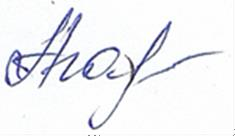 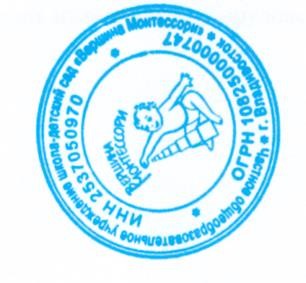 Учебный планна 2019 – 2020 учебный годг. Владивосток 2019 гПояснительная записка Цели:для реализации образовательной программы ЧОУ детский сад-школа«Вершина Монтессори» ставятся цели по обеспечению выполнения требований ФГОС НОО через выполнение учебного плана.Задачи:обеспечение эффективного сочетания урочных и внеурочных форм организации образовательного процесса и взаимодействия всех его участниковсоздание условий для достижения личностных, метапредметных и предметных результатов; становления и развития личности в ее индивидуальности, самобытности, уникальности, неповторимости; оптимального развития каждого ребенка на основе педагогической поддержки его индивидуальности (возраста, способностей, интересов, склонностей, развития) в условиях специально организованной учебной деятельности.Реализуемая основная общеобразовательная программа«ЧОУ детский сад-школа «Вершина Монтессори» реализует следующую основную общеобразовательную программу:начального общего образования (нормативный срок освоения – 4 года);Нормативная база для разработки учебного планаПри составлении учебного плана общеобразовательное учреждение руководствовалось следующими нормативными документами:Федеральный закон от 29.12.2012 № 273-ФЗ «Об образовании в Российской Федерации».Приказ Министерства образования и науки Российской Федерации от 06.10.2009 № 373 «Об утверждении и введении в действие федерального государственного образовательного стандарта начального общего образования».Приказ Министерства образования и науки Российской Федерации от 26.11.2010 № 1241 «О внесении изменений в федеральный государственный стандарт начального общего образования, утвержденный приказом Министерства образования и науки	Российской	Федерации	от	06.10.2009№ 373».Приказ Министерства образования и науки Российской Федерации от 30.08.2013 № 1015 «Об утверждении Порядка организации и осуществления образовательной деятельности по основным общеобразовательным программам - образовательным программам начального общего, основного общего и среднего общего образования».5.Постановление Главного государственного санитарного врача Российской Федерации от 4 июля 2014 г. N 41 г. Москва "Об утверждении СанПиН 2.4.4.3172 -14 "Санитарно-эпидемиологические требования к устройству, содержанию и организации режима работы образовательных организаций дополнительного образования детей"Режим функционирования образовательного учрежденияУчебный план «ЧОУ детский сад-школа «Вершина Монтессори» на 2019 /2020 учебный год обеспечивает выполнение гигиенических требований к режиму образовательного процесса, установленных СанПиН 2.4.2.2821-10 «Санитарно- эпидемиологические требования к условиям и организации обучения в общеобразовательных учреждениях», и предусматривает в соответствии с ФГОС НОО4-летний срок освоения образовательных программ начального общего образования для I - IV классов;Учебный год условно делится на четверти, являющиеся периодами по итогам которых в 4 классах выставляются отметки за текущее освоение образовательных программ. Количество часов, отведенных на освоение обучающимися учебного плана общеобразовательного учреждения, состоящего из обязательной части и части, формируемой участниками образовательного процесса, не превышает величину максимально допустимой недельной нагрузки обучающихся.Дата начала учебного года: 03.09.2019 года.Дата окончания учебного года: 29.05.2020 года.Продолжительность учебного года35 недели для обучающихся 1-х классов 36 недели для обучающихся 2-4-х классовПродолжительность четвертей:1 четверть (8 недель) 03.09.2019-25.10.20192 четверть (8 недель) 05.11.2019-27.12.20193 четверть (10 недель) 13.01.2020-20.03.2020- для 2-4 классов3 четверть (9 недель) 13.01.2020-20.03.2020- для 1-го класса4 четверть (10 недель) 30.03.2020- 29.05.2020Сроки и продолжительность каникул:26.10.2019-04.11.2019 (10 дней) осенние каникулы28.12.2019-12.01.2020 (16 дней) зимние каникулы21.03.2020- 29.03.2020 (9 дней) весенние каникулыДля 1-х классов: дополнительные каникулы 17.02.2020-21.02.2020Сроки проведения промежуточных аттестаций1 четверть - 14.10.2019 -18.10.20192 четверть -16.12.2019 - 20.12.20193 четверть - 09.03.2020-13.03.20204 четверть - 11.05.2019- 15.05.2019 (итоговые работы за год)Итоговые работы за курс начальной школы-11.05.2019- 15.05.2019Максимальная аудиторная нагрузка обучающихся соответствует нормативным требованиям СанПиН 2.4.2.2821-10 «Санитарно-эпидемиологические требования условиям и организации обучения в общеобразовательных учреждениях» и составляет:Продолжительность учебной недели: 5-дневнаяОбразовательная недельная нагрузка равномерно распределяется в течение учебной недели, при этом общий объем нагрузки в течение дня не превышает:для обучающихся 1-х классов – 4 уроков и 1 раза в неделю 5 уроков за счет урока физической культуры;для обучающихся 2–4 классов – 5 уроковПродолжительность уроков в 1 классе в 1 полугодии составляет 35 минут,  во 2 полугодии 40 минут.Продолжительность урока во 2-4 классах составляет 40 минут. Проведение нулевых уроков запрещено. Продолжительность перемен между уроками составляет от 10 минут, большая перемена – 20 минут (согласно СанПиН 2.4.2.2821-10).Обучение в 1-3-м классах осуществляется с соблюдением следующих дополнительных требований:обучение проводится без балльного оценивания знаний обучающихся и домашних заданий,в 4 классе вводится 5-бальная система оценивания, объём домашних заданий (по всем предметам) не превышают (в астрономических часах) – 2 часов.Дополнительные недельные каникулы в середине третьей четверти для 1классаНачало занятий в 08 часов 15 минут.Расписание звонков.1. Учебный план начального общего образования Особенности учебного планаУчебный план начального общего образования реализуется в соответствии с требованиями ФГОС НОО, утвержденными приказом Министерства образования Российской Федерации от 06.10.09 № 373. Учебный план определяет общий объем нагрузки и максимальный объем аудиторной нагрузки обучающихся, состав и структуру обязательных предметных областей по классам (годам обучения).Курс ОРКСЭВведение курса «Основы религиозных культур и светской этики» определяется ФГОС НОО.В образовательной организации по выбору родителей (законных представителей) обучающихся в рамках курса реализуется модуль «Основы религиозных культур и светской этики» 1 час в неделю в 4 классеЧасть, формируемая участниками образовательных отношенийиспользована по решению общеобразовательного учреждения на выделение по 1 часу предмета «Русский язык», «Математика», «Литературное чтение», «Физическая культура» в 1-4 классахУчебный планначального общего образования (5-дневная неделя) на 2019-2020 учебный годФормы промежуточной аттестации начального общего образованияФормы промежуточной аттестации, обучающихся проводятся в соответствии с действующим в школе «Положением о формах, периодичности и порядке текущего контроля успеваемости и промежуточной аттестации обучающихся». Содержанием промежуточной аттестации за год по математике во 2-4 кл. являются стандартизированные контрольные работы, по русскому языку во 2-4 кл – диктант с грамматическим заданием, контрольное списывание; по окружающему миру, литературному чтению, технологии – тест. В конце учебного года во 2- 4-х классах проводится одна комплексная работа, направленная на оценку метапредметных результатов. Промежуточная аттестация учащихся 1-х классов не проводится.Данный учебный план вступает в действие с 01 сентября 2019 года.КлассыIIIIIIIVМаксимальная нагрузка часов (при	5-ти дневнойнеделе)21232323НачалоРежимноемероприятиеПродолжительностьОкончание8.151 урок40 минут8.558.55перемена10 минут9.059.052 урок40минут9.459.45Переменаорганизация питания20 минут10.0510.053 урок40 минут10.4510.45перемена10 минут10.5510.554 урок40 минут11.3511.35перемена10 минут11.4511.455 урок40 минут12.25Предметные областиУчебныепредметыКлассыКоличество часов в неделюКоличество часов в неделюКоличество часов в неделюКоличество часов в неделюКоличество часов в неделюКоличество часов в неделюВсегоПредметные областиУчебныепредметыКлассыIIIIIIIIIIIIVВсегоОбязательная частьОбязательная частьРусский язык и литературное чтениеРусский язык44444416Русский язык и литературное чтениеЛитературное чтение44444315Родной язык и литературное чтение на родном языкеРодной язык 0,50,50,50,50,50,52Родной язык и литературное чтение на родном языкеЛитературное чтение на родном языке0,50,50,50,50,50,52Иностранный языкАнглийский язык––22226Математика и информатикаМатематика44444416Общество-знание и естествознаниеОкружающий мир2222228Основы религиозных культур и светской этикиОсновы религиозных культур и светской этики–––––11ИскусствоМузыка1111114ИскусствоИзобразительное искусство1111114ТехнологияТехнология1111114Физическая культураФизическая культура33333312Итого:Итого:21212323232390Часть, формируемая участниками образовательных отношенийЧасть, формируемая участниками образовательных отношений0000000Максимально допустимая недельная нагрузкаМаксимально допустимая недельная нагрузка21212323232390